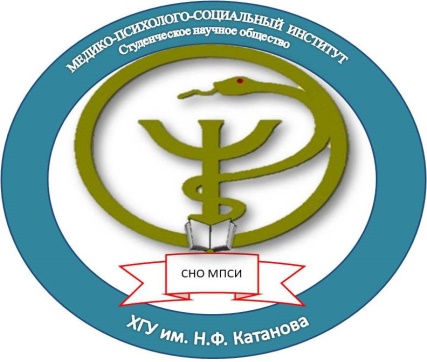 ПОЛОЖЕНИЕоб организации и проведениинаучно-практической конференции первокурсниковМедико-психолого-социального институтаФГБОУ ВО «Хакасский государственный университет м. Н. Ф. Катанова»«ПЕРВЫЕ ШАГИ В СПЕЦАЛЬНОСТЬ»Общие положенияНаучно-практическая конференция первокурсников (далее Конференция) организована с целью стимулирования интереса обучающихся к научной деятельности, развития навыков научно-исследовательской работы, умения самостоятельно и творчески мыслить, использовать полученные знания на практике, изучать и распространять опыт преподавателей Медико-психолого-социального института (далее МПСИ).2. Организаторы КонференцииОрганизатором Конференции является Студенческое Научное Общество МПСИ (далее СНО МПСИ).3. Руководство КонференциейОбщее руководство Конференцией осуществляет организационный комитет (далее Оргкомитет), в который входят представители актива СНО МПСИ, представители профессорско-преподавательского состава МПСИ члены администрации МПСИ.Оргкомитет проводит работу по подготовке и проведению Конференции: формирует состав жюри, формирует программу Конференции, решает вопросы по организации работы Конференции, осуществляет организационно-методическое руководство Конференцией, проводит награждение победителей.Количество и наименование секций Конференции определяется оргкомитетом по итогам представленных заявок;4. Состав оргкомитетаДутова С. В. – председатель оргкомитета, профессор кафедры фундаментальной медицины и гигиены МПСИ, научный руководитель СНО. Саранчина Ю. В. – зам. председателя оргкомитета, доцент кафедры фундаментальной медицины и гигиены МПСИ.Апальков Д. Г. – секретарь оргкомитета, председатель СНО МПСИ, студент 3 курса МПСИ.Еремеева В. А. – секретарь СНО МПСИ, студент 3 курса МПСИ.5. Участники КонференцииВ Конференции могут принять участие студенты I курса МПСИ, учащиеся общеобразовательных школ, гимназий, лицеев, учреждений дополнительного образования, учреждений среднего специального образования. В качестве научных руководителей выступают участники СНО МПСИ, студенты 3-6 курсов.Гостем конференции может быть любой желающий. Гости имеют возможность присутствовать на конференции, принимать участие в обсуждениях докладов и задавать докладчикам вопросы.6. Порядок проведения и условия участия в КонференцииКонференция проводится в 1 этап - очный.Для участия в Конференции участнику необходимо предоставить в оргкомитет в период до 16 марта (включительно) следующие материалы:заявку в электронном виде;тезис доклада в одном экземпляре;Каждому участнику предоставляется возможность выступить с докладом. Время выступления с докладом – 7-10 минут. Возможно представление стендового доклада.Тезисы докладов участников конференции будут доступны для ознакомления на сайте СНО МПСИ.Участие в конференции бесплатное;7. Определение и награждение победителейЛучшие доклады определяются по итогам публичных выступлений членам жюри в пределах двух номинаций: результаты экспериментальных исследований, результаты аналитических обзоров. Критериями оценки публичной защиты являются: актуальность поставленных задач, новизна полученных результатов, научное и практическое значение результатов работы, достоверность экспериментальных данных (глубина анализа опубликованных данных), изложение доклада и эрудированность автора в рассматриваемой области.Авторы лучших докладов в номинациях награждаются дипломами Конференции 1, 2, 3 степени, тезисы работ рекомендуются к публикации в сборниках материалов конференций, проводимых ХГУ им. Н. Ф. Катанова. Все докладчики получают свидетельства участника Конференции. Дипломанты Конференции могут быть поощрены иным образом по усмотрению оргкомитета Конференции. Заявки  на участие в Конференции, тезисы (в электронном и варианте) можно предоставить:- по адресу - учебный корпус №2 ХГУ им. Н. Ф. Катанова, аудитория 712. - по электронной почте – coluria@mail.ru- в ВК: https://vk.com/sciencempsiПо всем возникающим вопросам обращаться по телефону 8 (923) 2153667 (Дутова Светлана Вячеславовна)Группа в ВК: https://vk.com/sciencempsiЗАЯВКАна участие вo II научно-практической конференции первокурсниковМедико-психолого-социального институтаФГБОУ ВО «Хакасский государственный университет им. Н. Ф. Катанова»«ПЕРВЫЕ ШАГИ В СПЕЦАЛЬНОСТЬ»10 апреля 2019 годаПРИМЕР ОФОРМЛЕНИЯ ТЕЗИСОВ (объем не более 2500 знаков с пробелами)!!!ВОСТРЕБОВАННОСТЬ НЕНАРКОТИЧЕСКИХ АНАЛЬГЕТИКОВ СРЕДИ ГОРОДСКОГО НАСЕЛЕНИЯ РЕСПУБЛИКИ ХАКАСИЯЧернов К. В., Сергомасова О. М., Гузарь Я. Р.ФГБОУ ВО «ХГУ им. Н.Ф. Катанова», АбаканАктуальность: В настоящее время очень сильно повысилась доступность лекарственных средств, что приводит к увеличению попыток самолечения.Цель: Оценить особенности потребления лекарственных средств из группы ненаркотических анальгетиков городским населением Республики Хакасия.Материалы и методы: Исследование проводились помощью метода анкетирования (анкеты составлены самостоятельно). В опросе принимали участие 168 человек – жителей городов Абакан и Черногорск (Республика Хакасия), из них 51 мужчина и 117 женщин. Респонденты являлись представителями различных социальных групп (студенты медицинской и немедицинских специальностей, учителя средней школы и рабочие сферы ЖКХ) в возрасте 16-65 лет. Средний возраст составил 21 год.Результаты: Из 168 человек ненаркотические анальгетики (далее НА) регулярно принимают 141 человек (83,9%). Лекарственные средства этой группы чаще используют респонденты в возрастной группе 26-45 лет (100%), реже – в возрасте 46-65 лет (88,6%) и 16-25 лет (75,3%), при этом чаще всех применяют НА учителя (95,3%), реже всех – студенты не медицинских специальностей (62,5%). Была выявлена тенденция к увеличению частоты приема НАу лиц старшего возраста, причем женщины принимают лекарственные препараты этой группы достоверно чаще, чем мужчины. ………………………………..Выводы: НА пользуются высокой популярностью у жителей городов Республики Хакасия, наиболее востребованы кеторол, парацетамол и анальгин. Потребление НА зависит от возраста, пола и социального положения респондентов. При выборе НА большинство опрошенных (42,3%) основывается на советах знакомых, за помощью к врачу при болевых синдромах обращаются всего 35,5% опрошенных; рекламе доверяют только 2,9%.Чернов Константин Владимирович, тел. +7 (983) 256-17-60, e-mail: chernov3537@mail.ruЗАЯВКАна участие вo II научно-практической конференции первокурсниковМедико-психолого-социального институтаФГБОУ ВО «Хакасский государственный университет им. Н. Ф. Катанова»«ПЕРВЫЕ ШАГИ В СПЕЦАЛЬНОСТЬ»10 апреля 2019 года________________________________________________________________________________ЗАЯВКАна участие вo II научно-практической конференции первокурсниковМедико-психолого-социального институтаФГБОУ ВО «Хакасский государственный университет им. Н. Ф. Катанова»«ПЕРВЫЕ ШАГИ В СПЕЦАЛЬНОСТЬ»10 апреля 2019 годаФамилия имя отчество Научный руководитель Специальность Курс Тема докладаВид доклада (устный/стендовый)Контактный телефон Фамилия имя отчество Научный руководитель Специальность Курс Тема докладаВид доклада (устный/стендовый)Контактный телефон Фамилия имя отчество Научный руководитель Специальность Курс Тема докладаВид доклада (устный/стендовый)Контактный телефон 